Hej.Her er referatet fra vores bestyrelsesmøde den 27/2-24, skrevet i mail, da jeg ikke lige har adgang til word.Håber der en vil lægge det op på hjemmesidenTilstede:Morten, Bjarne, Søren, Martina, Nikolaj, Jesper og Eva.ref: EvaElitestøtte:Det blev besluttet at klubben giver støtte til stævner hvor man er udtaget til landsholdet. Det være sig worldcup, EM, VM og OL. Dette gælder både ungdom og senior. tilskuddet vil være på 2000 kr per stævne-Pt et budget på 10.000 kr, som vi satser på at få af kommunen.Der blev talt om at søge fonde, men disse fonde dækker sjældent udgifter til enkelte skytter, men mere til klubben. Der blev talt om at bruge en konsulent til denne opgave, men dette vil blive taget op på generalforsamlingen, og man vil bruge penge på dette.Ved konkrete ønsker og mangler til klubben, kan vi selv søge fonde eller Dif puljen.Ønsker man at hjælpe til arrangementer i klubben, så henvend jer til Morten, så tager han kontakt, når disse events kommer. Man "aflønnes" med halvdelen af indtægten, resten går til lån af klubbens materialer.DM udendørs senior:Afholdes af Køge Bueskyttelaug den 17-18/8-24Kommunen stiller ikke midler til rådighed.Bjarne forhører sig på toiletvognMartina laver en flyer der kan anvendes til ansøgning af sponsorater. Vi skal bruge penge til diverse udgifter samt livestreamingOliver spørger Jacob Engell-schmidt vil åbne finalerneDer skal laves et møde til fordeling af opgaver. Morten indkalderUdensdørs:Sidste træning indendørs er den 22/3-24. Udendørs starter efter påskenDer er arbejdsdag den 23/3-24 udendørs. Jesper indkalder til dette. Opfordre til at dem der har anvendt lokalet i løbet af vinteren, kommer og hjælperKøge som Elitekommune:Morten og Eva deltager i møde om dette den 11/3-24Generalforsamling:Tirsdag den 2/4-24 kl 19. Morten indkalderØkonomi:Årsregnskabet, umiddelbart et underskud på 79.000 kr for 20232024 ser ud til at give overskudDer foreslås at kontingentet stiger med 30 kr i kvartalet, både for ungdom og seniorDer er sendt invitation ud til Spring Arrow og Friday League.Næste bestyrelsesmøde er sat til den 23/5-24 kl 19. Udendørs.søn. 3. mar., 15.05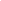 